Инструкция по установке средств ЭП для ТКС УрожайЦелиПодготовить компьютер пользователя к подписи электронных документов в ТКС Урожай. Подготовка к установке ПОПожалуйста, проверьте, что выполняются все пункты:Проведена установка СКЗИ «Валидата CSP» и Справочника сертификатов, согласно документу «Краткая инструкция по установке и настройке» с CD-дискаНа компьютере присутствует браузер Internet Explorer версии 9 и выше. Другие браузеры не поддерживаютсяУ пользователя, кто будет проводить установку, есть права локального администратора. Для проверки наличия прав локального администратора достаточно успешно поменять дату в WindowsВыясните разрядность версии Windows – 32- или 64-битная: Панель управления -> Система -> Тип системыУстановка ПОДля 64-битной Windows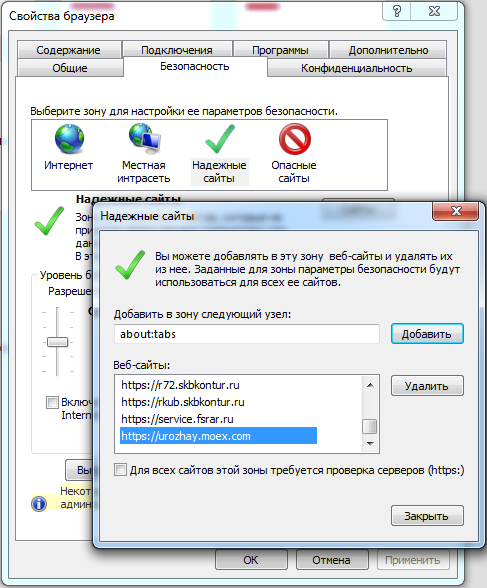 Если на компьютере установлена 64-битная Windows, необходимо дополнительно установить 32-битную версию Справочника сертификатов. Установку производить согласно документу «Краткая инструкция по установке и настройке» с CD-диска. Затем запустите 32-битную версию Справочника сертификатов. Вставьте USB-флэшку с секретным ключом. Пройдите все шаги настройки Справочника сертификатов. Справочник сертификатов считается настроенным, если вы видите его главный экран без каких-либо диалоговых окон поверх его.Сайт ТКС Урожай в списке надежных сайтов браузераДобавьте сайты https://urozhay.moex.com, https://urozhay-test.moex.com и https://urozhay-uat.moex.com в надежные узлы в Internet Explorer:Свойства браузера -> Безопасность –> Надёжные сайты -> Сайты -> Добавить в зону следующий узелДоступ в ТКС УрожайДля работы с электронной подписью в браузере, необходимо загрузить надстройку Internet Explorer. Зайдите на «боевой» сайт ТКС Урожай https://urozhay.moex.com/harvestWeb/ под своей учетной записью.Установка браузерного плагина ЭПДля окончания установки ПО необходимо вызвать функцию создания электронного документа, который подписывается электронной подписью. 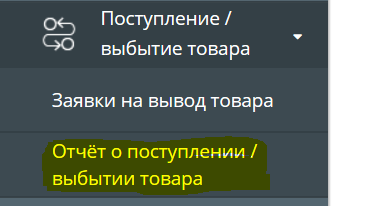 Установка плагина с сайта ТКС «Урожай» из рабочего места сотрудника элеватораВыберите пункт меню «Отчёт о поступлении / выбытии товара».Оформите поступление партии товара на ваш элеваторПо кнопке «Утвердить и подписать» утвердите отчет о поступлении товараТКС Урожай покажет сообщение «Подключение к библиотеке ЭП: вставьте ключевой носитель и нажмите ‘ОК’». Вставьте USB-флэшку с секретным ключом, если она еще не вставлена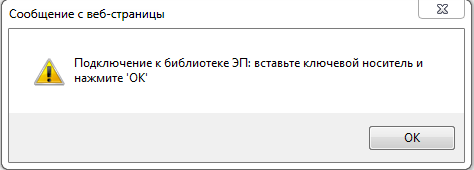 Далее сайт ТКС Урожай выдаст одно или два сообщения об ошибке. Пожалуйста, закройте сообщения.Одновременно, браузер автоматически скачает с сайта ТКС Урожай приложение «ValiSvc Control» и предложит установить его. Примите предложение.Повторите попытку электронной подписи отчета о поступлении / выбытии товара. В случае успешного наложения электронной подписи должно быть показано сообщение «Документ подписан и передан на проверку ЭП», а затем сразу же другое сообщение «У вас нет права подписи от данной организации. Обратитесь к администратору». Второе сообщение нормально, т.к. идет попытка подписать боевым ключом на тестовом сайте.Проверьте, что приложение установлено верно. Откройте в Internet Explorer пункт Настройки (шестеренка) -> Настроить надстройки. В правой части экрана должен отображаться пункт «ValiSvc Control»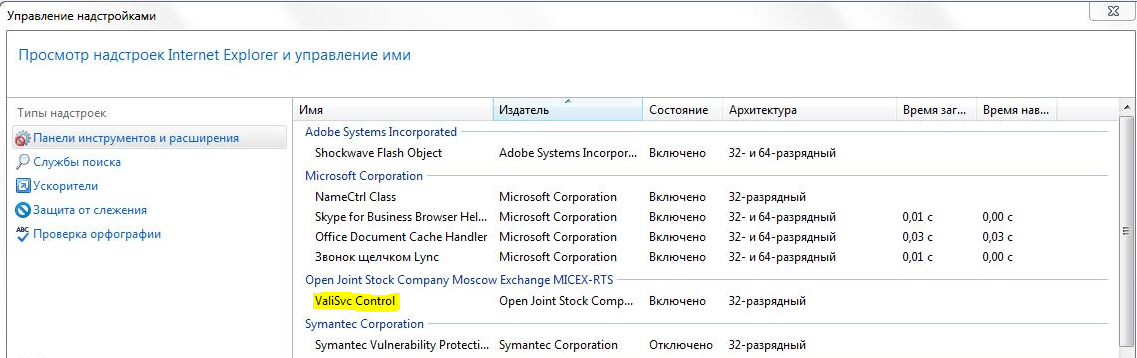  Рабочее место брокера-администратораДанный пункт относится только к АРМ-у брокера, не элеватораВыберите пункт меню «Отчёт о поступлении / выбытии товара».Утвердите отчет о поступлении товара. Если отчета нет, попросите сотрудников НТБ создать тестовый отчет.Далее, настройка ЭП в браузере идентична процедуре в п.3.3.1Решение проблемЕсли какой-то пункт процедуры установки не срабатывает, проверьте пожалуйста еще раз, что у вас:есть права локального администраторасайт ТКС Урожай находится в списке надежных сайтов в браузереРучная установка браузерного плагина ЭПИногда, установка плагина с сайта ТКС Урожай не проходит. Извлеките из вложенного архива инсталлятор браузерного плагина электронной подписи ValiSvc-Inst.msi :Запустите инсталлятор. Доведите установку до окончания. Ручная регистрация компонентовВозможно, потребуется принудительная регистрация компонент ПО электронной подписи. Для этого, запустите командную строку: Пуск -> вбейте в строку запуска cmd.еxe -> правой клавишей по cmd.exe -> Запуск от имени администратора. Далее, вбейте в черном окошке последовательность комманд:С:cd C:\Windows\SysWOW64 (Win64)cd C:\Windows\system32 (Win32)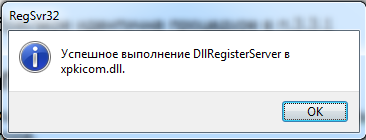 regsvr32 xpkicom.dll	должно появится сообщение о успешном выполнении:cd C:\Windows\Downloaded Program Filesregsvr32 ValiSvc.ocxдолжно появится сообщение о успешном выполненииПосле этого, повторите шаги в п.3.3.1 или 3.3.2, в зависимости от АРМ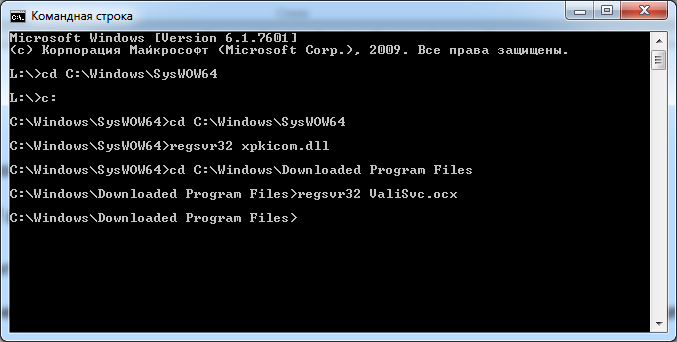 Ошибка base64 при подписиИногда при первой попытке подписи Урожай выдает ошибку 'Длина base64-блока входной строки не кратна 4’. Обычно это означает, что установка Валидата CSP не закончена. Откройте ПО ‘Программа конфигурации Валидата CSP’. Убедитесь, что:На вкладке «Считыватели ключа» указан «Считыватель ключа с дискеты или USB-flash»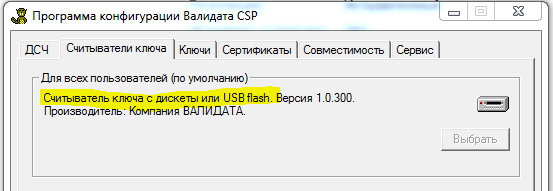 Датчик случайных чисел (ДСЧ) проинициализирован. На экране не должно быть экранов ДСЧ вида: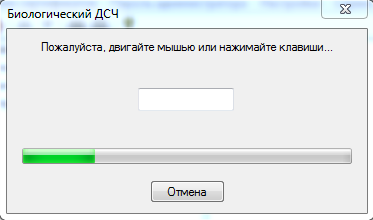 Если такие экраны есть, необходимо довести инициализацию ДСЧ до конца. Откройте ПО «Программа конфигурации Валидата CSP» на вкладке «ДСЧ». Нажмите на кнопку «Инициализация» и проведите инициализацию ДСЧ.